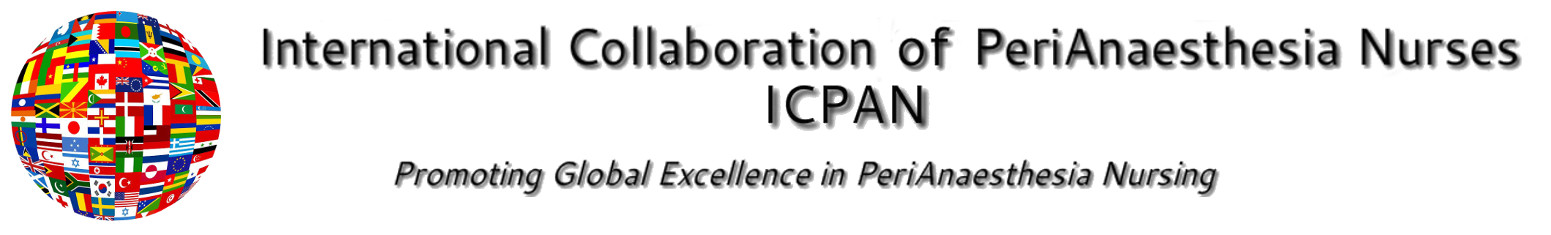 ICPAN,Inc. update for GAC15th February 2017Main points from ICPAN BoD meeting 14th February 2017Financial:No activity or updates on thisProspectus for sponsorship forwarded onto many outlets in AustraliaMarketing / Media:270 unique visitors and 679 page viewsFacebook page over 700 likes – growing weeklyICPAN Chair looking for new marketing/media coordinator – this could be a role for someone in new BoD elected in SydneyConference Policy:BoD reviewed Conference Policy : now in final draft formConference policy details how conference is organized [between ICPAN, Inc., Host Association and PCO]GAC will review final draft policyConference Policy will be added to Conference Bid Documents.  Useful to prospective Host Association as it details profit share, financial liability, insurance provision Proposed 2019 Conference Bid Timeline:End of April:  Issue call for bid applicationsJuly 1st:  Close biddingJuly 2-August 14: BOD/GAC review/score bidsAugust 15: GAC recommendation goes to BODSeptember 1:  top bid host notified by ChairSeptember 15: Bid acceptance form returned to ChairNovember: Announce at Closing in SydneyJoni will send letter to all National Association leaders to confirm Bid Process activeConference [Sydney] update:Keynote speakers being approached – 2 from Australia]Oral abstract review pack sent out today from PCO – deadline 22.2.17.   Easy format, should be no problem meeting deadlineNeed to put together draft programme [with keynote speakers asap to allow prospective delegates seek funding [draft programme framework has been developed]To break even conference needs to attract 400 delegatesMust increase marketing avenues for conference : send out more blast emails to mailing listAdvertising material in home site for GACSilent Auction at conference will be handled by Host Country as a rule.  Sale of pens / small items will be organized by ICPAN Inc who will pass on items to next Conference hostMembership:Membership policy draft discussedRenewal date will be 1st October each year for all membersNew member Associations who join prior to this date will pay a ‘pro rata’ fee [up to 1st October]Original members [who joined at different times in first year are now waiting to pay their second year subscription [i.e. Ireland].   Their membership fee will be waived until 1st October for this second yearFee structure will appear as addendum on membership information Vote taken in meeting to allow Affiliate Membership from now.  This will allow individuals working in peri-anaesthesia to join the Association [AS LONG AS THEY DO NOT HAVE A PERI-ANAESTHESIA ASSOCIATION IN THEIR COUNTRY].  They will not be eligible to vote.  The Bye-laws include this membership category.  It was always the intention to open it up to members once our operational structure could support it.  Affiliate members will pay $25 [US] per annum.  The website will include this category.GAC : next tasks :Review policies for Conference / Membership /Election of officersAdvertise conference in own countries